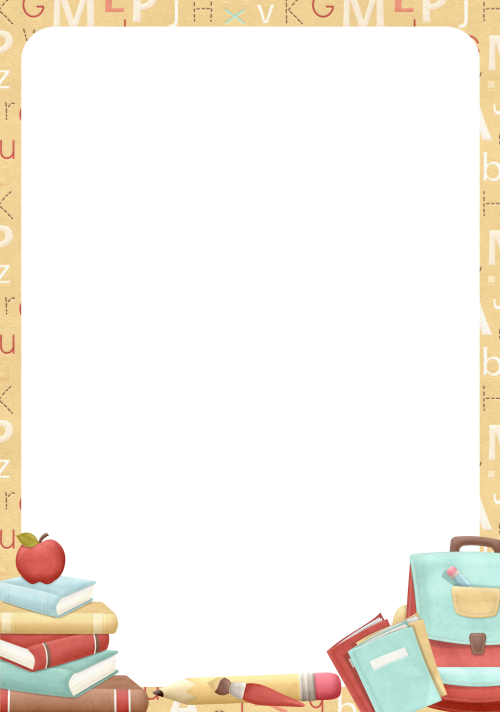 Муниципальное бюджетное дошкольное образовательное учреждение«Детский сад комбинированного вида № 19 «Рябинка»_____________________________________________________________________. Рубцовск, ул.Комсомольская, 65тел.: (38557) 7-59-79Е-mail: ryabinka.detskiysad19@mail.ruНОД подгрупповое занятие по развитию звукопроизношения в подготовительной к школе группеПодготовила : учитель-логопед Вишневская М.ВТема: Звук и буква «С».Возрастная группа: подготовительная.Форма организации воспитанников: подгрупповое занятие.Продолжительность занятия: 30 минут.Цель: - познакомить детей со звуком и буквой С.Задачи:Коррекционно-образовательные:- научить характеризовать звук [с] по акустическим и артикуляционным признакам;- развивать фонематическое восприятие;- закрепить понятие «предложение».Коррекционно-развивающие:- упражнять детей в делении слов на слоги, предложений на слова;- учить подбирать существительные к местоимениям;- упражнять в звуковом анализе слов, состоящих из трех звуков;- развивать общую, мелкую и артикуляционную моторику.Коррекционно-воспитательная:- воспитывать у детей умение следить за правильным произношением звуков в спонтанной речи.Словарь:Существительные: звук, буква, начало слова, конец слова, место звука, слог.Прилагательные: гласный звук, согласный звук, твёрдый, мягкий звук;Глаголы: видим, пишем, читаем, слышим, произносим.	Оборудование: зеркала, картинка для звукоподражания; предметные картинки, в названии которых присутствует звук [с] (санки, собака, слон, сапоги, сок, стол, сосулька, коса, лиса, колесо, автобус, абрикос, ананас, оса, слон, автобус); буква С, фасоль, верёвка, прищепки..Организационный момент. При входе в логопедический кабинет натянута верёвка, рядом стоит корзинка с прищепками.- Ребята, чтобы зайти в кабинет, вы должны назвать предмет посуды, в названии которого слышится звук [с] и прицепить прищепку на веревку (ответы детей: самовар, миска, стакан, термос)- Как называется предмет посуды, в котором хранится сахар? (сахарница)- Как называется предмет посуды, в котором лежит соль? (солонка).Сообщение темы занятия- Сегодня мы с вами будем называть слова со звуком [с], познакомимся с буквой «С» и поиграем во множество игр.1. Знакомство со звуком [С].У детей на столах индивидуальные зеркала. Показываю и объясняю артикуляцию звука:- губы в улыбке,    - зубки сближены,- широкий кончик языка находится за нижними зубами, боковые края языка прижаты к верхним зубам,- холодный воздух идет по центру языка (рука для контроля у рта)- горлышко «молчит»,Показ символа звука: папа поливает огород из шланга: ССССС…- Звук [с] согласный (язычок создает преграду воздуху, твердый, глухой, обозначается синим цветом)2. «Фонетическое упражнение»- Давайте накачаем насосом колесо: С, С, С,. (резкое отрывистое произнесении звука вслед за взрослым).3. Игра «Повторялочки»- А сейчас поиграем с игру «Повторялочки». Я буду называть несколько слогов, а кто-то их повторит.- Повтори громко: са-со-су.   Повтори тихо: со-су-сы-са. Повтори громко: су-сы-са-со.Сильной подгруппе детей предлагаю цепочку слогов: ста-сто-сту, сты-ста-сто-сту, аст-ост-уст.Далее предлагаю всем детям цепочку слов: каска – маска – миска, миска – киска – ласка, ласка – леска – каска.4. «Чудесный мешочек»- Сегодня я пришла на работу, а под дверью лежит мешочек, давайте посмотрим, что там. Дети по очереди подходят к мешочку и достают картинки: автобус, колесо, кактус, посуда, ласточка, стакан и выставляют их на доску. Взрослый произносит названия картинок, выделяя голосом звук [с].- Какой звук слышится во всех словах? (звук [с])- Посмотрите на картинки еще раз, а теперь закройте глаза (в это время убираю одну из картинок).- Откройте глаза. Костя, какая картинка стояла около автобуса и колеса? (Около автобуса и колеса была ласточка)   Провожу игру еще 3-4 раза.5. «Где звук?»- Ребята, во всех этих словах звук [с] слышится в разных позициях.У детей индивидуальные вагончики для определения места звука в слове и синие фишки.- Сейчас каждый из вас должен определить место звука в слове, поставив фишку в нужное окошко (начало, середина, конец), а один из вас выйдет к доске и покажет картинкой место звука в слове на большой полоске.6. Динамическая пауза с мячом, игра «Один - много».- Давайте поиграем с мячом.- Мы сейчас поиграем в игру «Один - много». Я буду называть один предмет и бросать вам мяч, а вы, бросая мяч обратно, назовете много таких предметов.- Один солдат, а в армии много кого? (В армии много солдат)- Один стул, а в магазине много чего? (В магазине много стульев)Аналогично со словами: сапог, носок, колесо, миска, нос, абрикос, бусы.- А теперь другая игра, вам надо заменить в слове 1-й звук на звук [с]». Например, в слове «мало» я убираю звук [м] и ставлю [с], получается слово «сало».Лайка (сайка);  ранки – (санки).Аналогично играем со словами: мода, дом, топка, торт.7. Выделение слов со звуком [с] из текста.- Послушайте стихотворение, постарайтесь запомнить слова со звуком [с], а потом мне их назовете.Суп могу я сам варить,В сад могу я сам ходить,Самокат сой сам катаю,С горки в санках сам съезжаю- Какие слова со звуком [с] вы запомнили? (ответы детей: сам, самокат, санки,.)- В  стихотворении мальчик все делал сам. А что вы сами умеете делать? (ответы детей)8. Знакомство с буквой «С, с».- Подошло время познакомиться с буквой «С».Села мышка в уголок,  Съела сыра там кусок.- На что еще похожа буква «С»? - Ребята, посмотрите, буква «С» большая и маленькая одинаково выглядят.- Давайте сделаем букву из пальчиков: указательный и большой пальцы левой руки образуют полуовал.Дети на столе выкладывают из фасоли букву С.9. Анализ слогов: АС, СА.- Достаньте кассы букв и фишки синего и красного цвета.- Ребята, послушайте, сколько звуков я произнесу: АС? (два)- Какой первый звук? (звук «А») Второй звук? (звук «С»)- Каким цветом мы обозначим звук «А»(гласный звук – красный квадратик)- Каким кружочком мы обозначим звук «С»(согласный звук – синий квадратик)- Возьмите буквы А, С из кассы и положите их под фишками. Прочтите, что у вас получилось (дети прочитывают слог).Аналогично разбирается слог СА.Чтение по таблице обратных и прямых слогов с буквой «С».10. Итог занятия- Вспомните, в какие игры мы сегодня играли? С каким звуком познакомились?